Приложение  3к Порядку проведения проверки субъекта хозяйствования на возможность выполнения им требований лицензионных условий для получения лицензии (пункт 3.4)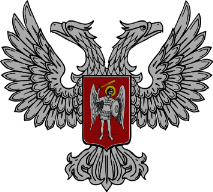 ДОНЕЦКАЯ НАРОДНАЯ РЕСПУБЛИКА МИНИСТЕРСТВО СТРОИТЕЛЬСТВА И ЖИЛИЩНО-КОММУНАЛЬНОГО ХОЗЯЙСТВА(МИНСТРОЙ ДНР). Донецк, ул. Университетская, 13, e-mail: minjkx@gmail.comАКТ 
об отказе соискателя лицензии от проведения проверки  от  «     »               2015г.									№____Во время проверки_________________________________________________        (наименование соискателя лицензии , местонахождение, идентификационный код)__________________________________________________________________было отказано соискателем лицензии в проведении проверки, а именно:__________________________________________________________________ Лица, которые проводили проверку:                                                      ______________    ______________________                                                              (подпись)		                 (ф.и.о.)   ______________    _____________________                    					           (подпись)		          (ф.и.о)С актом ознакомлен,один экземпляр получил:соискатель лицензии или уполномоченное лицо_____________               _______________                        __________________           (дата)                                  (подпись)                                                    (ф.и.о.) __________________________________________________________________                          (в случае отказа лица в получении акта делается  отметка)